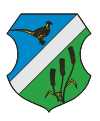 Fácánkert Község PolgármestereSzám: 01/71-1/2023	„A városi képviselő a település egészéért, valamint választókerületéért vállalt felelősséggel képviseli választói érdekeit.”M E G H Í V ÓMagyarország helyi önkormányzatairól szóló 2011. évi CLXXXIX. törvény 45. §-ában foglalt jogkörömben eljárva Fácánkert Község Önkormányzata Képviselő-testületének ülését összehívom.Az ülés időpontja:		2023. február 13. (hétfő) 1700 óraAz ülés helye:	Községháza (7136 Fácánkert, Árpád utca 12.) Tanácskozó teremNapirend:Beszámoló a lejárt határidejű határozatok végrehajtásáról (1. sz. előterjesztés)Előadó:		Orbán Zsolt polgármesterFácánkert Község Önkormányzatának adósságot keletkeztető ügyleteiből eredő fizetési kötelezettségeinek megállapítása (2. sz. előterjesztés)Előadó: 		Orbán Zsolt polgármester Tolnai Közös Önkormányzati Hivatal 2023. évi költségvetése (3. sz. előterjesztés)Előadó: 	   	Ezerné dr. Huber Éva jegyző IV.	Fácánkert Község Önkormányzat 2023. évi költségvetés tárgyalása (4. sz. előterjesztés)Előadó: 	Orbán Zsolt polgármesterV.	Döntés a polgármester szabadságolási ütemtervének elfogadásáról (5. sz. előterjesztés)Előadó: 		Ezerné dr. Huber Éva jegyzőVI.	A 2023. évi közmeghallgatás időpontjának kitűzése (6. sz. előterjesztés)Előadó: 		Orbán Zsolt polgármesterVII.	Javaslat a köztemetőkről és a temetkezés rendjéről szóló 6/2006. (IV.21.) önkormányzati rendelet módosítására (7. sz. előterjesztés)Előadó: 	Ezerné dr. Huber Éva jegyzőVIII.	Javaslat a hivatali helyiségen kívüli és a hivatali munkaidőn túli házasságkötés és bejegyzett élettársi kapcsolat létesítésének engedélyezéséről, valamint az ezért járó többletszolgáltatás ellentételezéséről szóló 6/2017. (V.30.) önkormányzati rendelet módosítására (8. sz. előterjesztés)Előadó: 	Ezerné dr. Huber Éva jegyzőIX.	Egyes önkormányzati rendeletek módosításáról (9. sz. előterjesztés)Előadó: 	Ezerné dr. Huber Éva jegyzőX.	Javaslat a Faluház és a közterületek bérleti díjainak módosítására (10. sz. előterjesztés)Előadó:XI. EgyebekFácánkert, 2023. február 6.	Orbán Zsolt sk.	polgármesterA kiadmány hiteléül: Ezerné dr. Huber Éva					jegyző